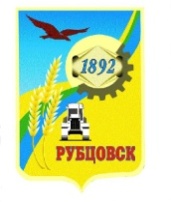 Администрация города Рубцовска Алтайского краяПОСТАНОВЛЕНИЕ26.12.2018 №  3400О внесении изменений в постановление Администрации города Рубцовска Алтайского края от 03.10.2017 № 4850 «Об утверждении муниципальной программы «Развитие культуры города Рубцовска» на 2018 – 2020 годы» (с изменениями)Руководствуясь Порядком разработки, реализации и оценки эффективности муниципальных программ муниципального образования город Рубцовск Алтайского края, утвержденным постановлением Администрации города Рубцовска Алтайского края от 14.10.2016 № 4337, ст.179 Бюджетного кодекса Российской Федерации ПОСТАНОВЛЯЮ:1. Внести изменение в постановление Администрации города Рубцовска Алтайского края от 03.10.2017 № 4850 «Об утверждении муниципальной программы «Развитие культуры города Рубцовска» на 2018 – 2020 годы» (с изменениями, внесенными постановлениями Администрации города Рубцовска Алтайского края от 12.02.2018 № 277, 26.07.2018 № 1951):1.1. Приложение к  постановлению Администрации города Рубцовска Алтайского края от 03.10.2017 № 4850 изложить в новой редакции (приложение).2. Настоящее постановление разместить на официальном сайте Администрации города Рубцовска Алтайского края в информационно-телекоммуникационной сети «Интернет».3. Контроль за исполнением настоящего постановления возложить на и.о. заместителя Главы Администрации города Рубцовска А.А. Мищерина.Глава города Рубцовска 	Д.З. ФельдманПриложение к постановлению Администрациигорода Рубцовска Алтайского краяот 26.12.2018  от 26.12.2018«Приложение к постановлению Администрациигорода Рубцовска Алтайского краяот 03.10.2017 № 4850Муниципальная программа «Развитие культуры города Рубцовска» на 2018-2020 годыПАСПОРТ МУНИЦИПАЛЬНОЙ ПРОГРАММЫ«Развитие культуры города Рубцовска» на 2018-2020 годы (далее – программа)1. Общая характеристика сферы реализации программы1.1. Характеристика сферы культуры города.Деятельность учреждений культуры и учреждений дополнительного образования в области культуры является одной из важнейших составляющих современной культурной жизни. Библиотеки, учреждения музейного типа, театр выполняют образовательные, воспитательные, досуговые функции в обществе, способствуют формированию его нравственно-эстетических основ, духовных потребностей и ценностных ориентиров. Учреждения культуры являются также одной из основных форм информационного обеспечения общества. Собранные и сохраняемые ими фонды, коллекции представляют собой часть культурного наследия и информационного ресурса города.Сфера культуры города Рубцовска обеспечивает различные направления культурно-просветительного, информационно-образовательного содержания. Учреждения культуры, искусства и досуга представлены 13 юридическими лицами.	Сеть муниципальных учреждений дополнительного образования представлена 4-мя школами:муниципальное бюджетное учреждение дополнительного образования «Детская музыкальная школа № . Рубцовска»;муниципальное бюджетное учреждение дополнительного образования «Детская музыкальная школа № . Рубцовска»;муниципальное бюджетное учреждение дополнительного образования «Детская музыкальная школа № . Рубцовска»;муниципальное бюджетное учреждение дополнительного образования «Детская художественная школа» города Рубцовска.	Культурно-досуговая система представлена 3-мя муниципальными учреждениями культуры:	муниципальное бюджетное учреждение «Детско-юношеский Дом культуры «Черемушки»;	муниципальное бюджетное учреждение «Дом культуры «Алтайсельмаш»;	муниципальное бюджетное учреждение «Городской Дворец культуры»;	Культурно-досуговые учреждения осуществляют деятельность в различных направлениях культурно-массовой, клубно-кружковой и досуговой работы. На их базе действует более ста самостоятельных творческих формирований различных жанров. 	Учреждения музейного типа представлены МБУК «Краеведческий  музей» г.Рубцовска и входящей в его состав на правах структурного подразделения картинной галереей им. В.В.Тихонова. 	В городе Рубцовске действуют 9 библиотек разного направления, которые на правах структурных подразделений входят в муниципальное бюджетное учреждение культуры «Библиотечная информационная система». Для организации семейного отдыха и досуга рубцовчан в городе Рубцовске имеются два парка культуры и отдыха, база семейного отдыха и досуга  «Чарыш», входящие в структуру муниципального бюджетного учреждения культуры  «Культурно-досуговое объединение «Прометей». В среднем в год проводится более 5 000 мероприятий, число посещений которых составляет 400 000 человеко-единиц, что соответствует потребности рубцовчан в организации культурно-досуговой работы. Количество посетителей платных мероприятий учреждений – 146,7 тысяч человек. Доля удовлетворенности населения качеством предоставляемых услуг - 78 %.На 01.01.2017 в учреждениях культуры города Рубцовска насчитывалось:шесть заслуженных коллективов самодеятельного художественноготворчества Алтайского края;шесть коллективов со званием «образцовый»;десять коллективов со званием «народный».	1.2. Основные проблемы и анализ причин их возникновения в сфере реализации программы.	Основной проблемой сферы культуры является материально-техническое обеспечение учреждений. В учреждениях дополнительного образования в сфере культуры имеются проблемы с обеспечением современными техническими средствами обучения, инструментами, специальной литературой и оборудованием. Ограниченность в выборе преподаваемых специальностей, определяемая имеющейся материальной базой, не позволяет расширить число образовательных услуг и отрицательно влияет на приобщение большего числа желающих обучаться музыкальному и изобразительному искусству. 	Основными проблемами учреждений культурно-досугового типа являются содержание зданий, имеющих срок эксплуатации от 20 до 50 лет, требующих капитального ремонта, в том числе реконструкции внутренних помещений; недостаточное и в подавляющем большинстве морально устаревшее техническое, звуковое, световое оборудование. Коллективы самодеятельного творчества испытывают острую необходимость в приобретении музыкальных инструментов, сценических костюмов. 	Многие указанные выше проблемы характерны  и для учреждений музейного типа, помещения которых требуют ремонта. Учреждениям также необходимы средства для современного оформления экспозиций, пополнения фондов.	Острой проблемой для многих библиотек города является состояние материальной базы, потребность в капитальном и текущем ремонте внутренних помещений, приобретение литературы и периодических изданий.В парках города действует 19 механизированных аттракционов, имеющих  моральный износ. Отсутствие средств на обновление аттракционного хозяйства в парках приводит к снижению числа посещений. Необходимы средства для расширения работы парков в зимний период (создание лыжной базы, постройки помещения для занятий групп здоровья), а также обновления материально-технической базы семейного отдыха и досуга  «Чарыш».	При имеющихся проблемах с материальным обеспечением отрасли наиболее заметнее стали обозначаться кадровые проблемы. Наблюдается отток работников, связанный с низким уровнем оплаты труда. Проблематично приглашение не только высококвалифицированных, но и молодых специалистов по причине отсутствия для них каких-либо социальных гарантий. Отсутствует практика предоставления служебного жилья.	Обучающиеся в высших учебных заведениях из числа жителей города Рубцовска или не возвращаются в город, или переходят работать в другие отрасли, при этом вакансии в учреждениях замещаются лицами, не имеющими профильного образования.       	1.3. Обоснование решение проблем и прогноз развития сферы реализации программы.	Для решения проблем сферы культуры города в соответствии со Стратегией социально-экономического развития муниципального образования город Рубцовск Алтайского края на период до 2025 года принимается программа развития сферы культуры. 	Программа «Развитие культуры города Рубцовска» на 2018-2020 годы является продолжением действия муниципальной программы «Развитие культуры и молодежной политики города Рубцовска» на 2015 – 2017 годы».	 Решение проблем сферы культуры и прогноз ее развития строится на анализе данных ежегодных форм статистической отчетности и текущих отчетов учреждений культуры.  Решение ряда проблем возможно в рамках реализации данной программы. Программно-целевой метод позволяет направить финансовые ресурсы на поддержку приоритетных направлений сохранения и развития культуры: сохранение объектов культурного наследия, увеличение количества посещений учреждений культуры, расширения всех видов услуг.Реализация мероприятий программы позволит оптимизировать использование имеющихся в городе организационных, административных, кадровых, финансовых ресурсов для достижения стратегической цели работы сферы культуры, проводить целенаправленную и последовательную культурную политику. 1.4. В целях реализации «Плана мероприятий (дорожная карта) «Поддержка доступа негосударственных организаций к предоставлению услуг в социальной сфере», призванного расширить участие негосударственного сектора в оказании услуг в социальной сфере, выполнения рекомендаций поэтапного доступа социально ориентированных некоммерческих организаций (далее – СОНКО), осуществляющих деятельность в социальной сфере, к бюджетным средствам, выделяемым на предоставление социальных услуг населению на 2018-2020 годы, учреждения культуры и спорта ведут работу по сотрудничеству и привлечению СОНКО к совместному оказанию муниципальных услуг.По информации, предоставленной Министерством юстиции Российской Федерации, на территории города Рубцовска осуществляют деятельность 108 некоммерческих организаций.Основные направления работы действующих организаций лежат в социальных плоскостях:молодежной;реабилитационной;спортивной;культурной;профессиональной - правозащитной.В городе сложилась система поддержки общественных объединений.Часть организаций получает помощь от муниципалитета в виде представления в безвозмездное пользование помещений (офисов), компенсации коммунальных расходов, ряду организаций оказывают финансовую помощь в проведении мероприятий.В городе Рубцовске по адресу: Бульвар Победы, 8  находится Центр общественных объединений. Учреждения, подведомственные МКУ «Управление культуры, спорта и молодежной политики» г.Рубцовска, ведут работу по привлечению социально ориентированных некоммерческих организаций к оказанию муниципальных услуг:в сфере физической культуры и спорта муниципальными учреждениями спорта проводятся совместные с СОНКО спортивно-массовые мероприятия, соревнования, турниры, учреждениями предоставляются помещения для организации тренировочного процесса (как на коммерческой основе, так и на условиях безвозмездного пользования),в сфере культуры и молодежной политики совместно с СОНКО проводятся культурно-массовые мероприятия, конкурсы, фестивали, организуются семинары и круглые столы.2. Приоритетные направления реализации программы,цель,  задачи, описание ожидаемых конечных результатов, сроков и этапов ее реализации2.1. Приоритетные направления реализации программы. Приоритетные направления реализации программы определены с учетом приоритетов государственной политики с учетом целей и задач следующих стратегических документов:Федеральная целевая программа «Культура России (2012-2018)»;Концепция долгосрочного социально-экономического развития Российской Федерации на период до 2020 года, утвержденная распоряжением Правительства Российской Федерации от 17.11.2008 № 1662-р;стратегия социально-экономического развития Алтайского края до 2025 года, утвержденная законом Алтайского края от 21.11.2012 № 86-ЗС;закон Алтайского края от 12.05.2005 № 32-ЗС «Об объектах культурного наследия (памятниках истории и культуры) в Алтайском крае»;закон Алтайского края от 10.04.2007 № 22-ЗС «О библиотечном деле в Алтайском крае»;постановление Администрации Алтайского края от 28.06.2007 № 292 «Об утверждении стандартов качества предоставления государственных услуг в сфере образования, культуры, здравоохранения и социальной политики, оказываемых населению Алтайского края за счет средств краевого бюджета» (с изменениями и дополнениями);постановление Администрации Алтайского края от 26.05.2010 № 228 «Об утверждении концепции сохранения, использования, популяризации объектов культурного наследия в Алтайском крае на период до 2020 года»;постановление Администрации Алтайского края от 23.11.2012 № 641 «Об утверждении Концепции долгосрочного развития театрального дела в Алтайском крае на период до 2020 года»;стратегия социально-экономического развития муниципального образования город Рубцовск Алтайского края на период до 2025 года;Федеральный закон от 12.01.1996 № 7-ФЗ «О некоммерческих организациях»; Федеральный закон от 06.10. 2003 № 131-ФЗ «Об общих принципах организации местного самоуправления в Российской Федерации».Приоритетными направлениями реализации программы являются:1. обеспечение максимальной доступности культурных ценностей для населения города, повышение качества и разнообразия культурных услуг, создание единого культурного пространства города, в том числе:создание благоприятных условий для творческой самореализации граждан, поддержка самодеятельного художественного творчества;повышение социального статуса работников культуры, в том числе путем проведения профессиональных конкурсов;развитие выставочной деятельности;сохранение, охрана, популяризация и эффективное использование объектов культурного наследия, в том числе:2. сохранение и пополнение библиотечного, музейного, кино-, фото-, видео- и аудиофондов учреждений культуры, внедрение информационных технологий.2.2. Цель и задачи программы.Цель программы: развитие культуры и искусства, сохранение культурного и исторического наследия, расширение доступа населения города к культурным ценностям.Задачами программы являются: создание современных условий для реализации программных мероприятий, работы учреждений культуры, качественного предоставления населению города услуг сферы культуры;развитие системы дополнительного образования в области культуры;расширение доступности услуг культурно-досуговых учреждений, поддержка народного творчества и искусства;обеспечение предоставления услуг парков и базы отдыха;повышение доступности и качества музейных услуг и работ;повышение доступности и качества услуг и работ в сфере библиотечного дела;создание условий для сохранения и развития исполнительских искусств и поддержки театрального дела;привлечение социально ориентированных некоммерческих организаций к совместному оказанию муниципальных услуг и оказание поддержки социально ориентированным некоммерческим организациям.2.3. Конечные результаты реализации программы.Важнейший ожидаемый результат реализации программы – развитие культуры города Рубцовска, что характеризуется ростом количественных показателей, качественной оценке изменений, происходящих в сфере культуры.Конечными результатами реализации программы станут:создание условий для развития культурного и духовно-нравственного потенциала каждого жителя муниципального образования город Рубцовск Алтайского края;реализация мероприятий эстетического и нравственного воспитания населения;создание имиджа города Рубцовска как высококультурной территории;реализация дополнительных предпрофессиональных и общеразвивающих программ по направлениям системы дополнительного образования в области культуры;создание концертов и концертных программ в утвержденном для каждого учреждения культурно-досугового типа объеме;формирование, учет, изучение и обеспечение физического сохранения и безопасности музейных предметов, музейных коллекций;ежегодное обновление театрального репертуара (не менее 5 новых спектаклей),а также достижение следующих показателей: сохранение доли объектов культурного наследия, находящихся в муниципальной собственности, состояние которых является удовлетворительным, в общем количестве объектов культурного наследия, находящихся в муниципальной собственности, на уровне 100%;уменьшение до 20% доли учреждений культуры, находящихся в муниципальной собственности, здания которых находятся в аварийном состоянии или требуют капитального ремонта, в общем количестве муниципальных учреждений культуры;сохранение доли учреждений культуры, находящихся в муниципальной собственности, состояние материально-технической базы которых является удовлетворительным, в общем количестве муниципальных учреждений культуры, на уровне 100 %;увеличение до 38,2 тыс.ед количества платных посещений театрально-концертных мероприятий МБУК «Рубцовский драматический театр»;увеличение до 93,7 тыс. ед. количества платных посещений театрально-концертных мероприятий учреждений культурно-досугового типа;увеличение до 97,0 тыс. ед. количества платных посещений МБУК «КДО «Прометей»;увеличение до 30,0 тыс.ед. количества посещений учреждений музейного типа; увеличение до 20,2 % доли представленных (во всех формах) зрителю музейных предметов в общем количестве музейных предметов основного фонда учреждений музейного типа;увеличение до 257,0 тыс.ед. количества посещений муниципальных библиотек; увеличение до 17,6, тыс.чел. количества  детей до 14 лет, пользующихся услугами муниципальных библиотек;увеличение до 11 % доли детей, обучающихся в учреждениях дополнительного образования в области культуры в общей численности детей, обучающихся в общеобразовательных организациях города;увеличение до 535 ед. количества участий обучающихся учреждений дополнительного образования детей в области культуры и искусства в международных, региональных и краевых конкурсах (в том числе заочных);увеличение до 75 ед. количества мероприятий, проведенных совместно с социально ориентированными некоммерческими организациями.Сведения об индикаторах программы и их значениях показаны в таблице 1.Таблица 1Сведения об индикаторах программы и их значениях*Снижение показателя обусловлено сокращением одной сетевой единицы2.3.Сроки и этапы реализации программы.Реализация программы рассчитана на три года с 2018 по 2020 год. Деление на этапы не предусмотрено.3. Обобщенная характеристика мероприятий программыВ ходе реализации программы предполагается выполнить перечень мероприятий в сфере культуры и дополнительного образования в области культуры по следующим направлениям:обеспечить функционирование МКУ «Управление культуры, спорта и молодежной политики» г. Рубцовска в целях выполнения законов Российской Федерации в сфере культуры;обеспечить сохранность и использование объектов культурного наследия;обеспечить выполнение муниципального задания в сфере дополнительного образования в области культуры;обеспечить предоставление услуг парков и базы отдыха;выполнение муниципального задания учреждениями культурно-досугового типа, поддержка народного творчества и искусства;выполнение муниципального задания учреждениями музейного типа, театром, библиотеками города;содержание имущества в удовлетворительном состоянии, текущее содержание помещений учреждений культуры: детских музыкальных школ, художественной школы, культурно-досуговых учреждений, парков и базы отдыха, учреждений музейного типа, библиотек, театра;оказание поддержки СОНКО в форме предоставления в безвозмездное пользование муниципальных помещений, в порядке, установленном законодательством РФ и  муниципальными нормативно-правовыми актами.Перечень мероприятий программы представлен в таблице 2. Таблица 2Перечень мероприятий программы4. Общий объем финансовых ресурсов, необходимых для реализации программыОбщий объем финансирования программы составляет 491629,0 тыс. рублей, в том числе по годам:2018 год - 159829,6 тыс. руб.;2019 год - 156796,6 тыс. руб.;2020 год – 175002,8 тыс. руб.Из них:федеральный бюджет –5322,1 тыс.руб., в том числе по годам:2018 год - 5322,1 тыс. руб.;2019 год - 0 тыс. руб.;2020 год – 0 тыс. руб.краевой бюджет – 403,1 тыс.руб., в том числе по годам:2018 год - 403,1 тыс. руб.;2019 год - 0 тыс. руб.;2020 год – 0 тыс. руб.бюджет города – 373625,6 тыс. руб., в том числе по годам:2018 год - 120183,5 тыс. руб.;2019 год - 119483,6 тыс. руб.;2020 год – 133958,5 тыс. руб.внебюджетные средства учреждений культуры города – 112278,2 тыс. руб., в том числе по годам:2018 год - 33920,9 тыс. руб.;2019 год - 37313,0 тыс. руб.;2020 год – 41044,3 тыс. руб.Финансирование программы из внебюджетных источников осуществляется  за счет средств от оказания платных услуг муниципальными учреждениями культуры, средств благотворительной помощи и иных средств.4. Общий объем финансовых ресурсов, необходимых для реализации программыОбщий объем финансирования программы составляет 491629,0 тыс. рублей, в том числе по годам:2018 год -  159829,6 тыс. руб.;2019 год -  156796,6 тыс. руб.;2020 год – 175002,8 тыс. руб.Из них:федеральный бюджет –5322,1 тыс.руб., в том числе по годам:2018 год -  5322,1 тыс. руб.;2019 год -  0 тыс. руб.;2020 год – 0 тыс. руб.краевой бюджет – 403,1 тыс.руб., в том числе по годам:2018 год -  403,1 тыс. руб.;2019 год -  0 тыс. руб.;2020 год – 0 тыс. руб.бюджет города – 373625,6 тыс. руб., в том числе по годам:2018 год -  120183,5 тыс. руб.;2019 год -  119483,6 тыс. руб.;2020 год – 133958,5 тыс. руб.внебюджетные средства учреждений культуры города – 112278,2 тыс. руб., в том числе по годам:2018 год -  33920,9 тыс. руб.;2019 год -  37313,0 тыс. руб.;2020 год – 41044,3 тыс. руб.Финансирование программы из внебюджетных источников осуществляется  за счет средств от оказания платных услуг муниципальными учреждениями культуры, средств благотворительной помощи и иных средств.Объемы финансирования подлежат ежегодному уточнению, исходя из возможностей бюджета города Рубцовска на очередной финансовый год.В случае экономии средств при реализации одного из мероприятий программы допускается перераспределение данных средств на осуществление иных программных мероприятий в рамках объемов финансирования, утвержденных на соответствующий год.Финансовые средства в сумме 9225,2 тыс. руб., предусмотренные на капитальные вложения, направляются  на приобретение музыкальных инструментов в детских школах искусств (600,0 тыс.руб.), светового и звукового оборудования в культурно-досуговых учреждениях (800,0 тыс.руб.), оборудования для выставочной деятельности в МБУК «Краеведческий музей» г. Рубцовска (100,0 тыс.руб.), аттракционов в МБУК «КДО «Прометей» (500,0 тыс.руб.), светового и звукового оборудования в МБУК «Рубцовский драматический театр» (5700,4 тыс.руб.) и оргтехники в МБУК «БИС» (100,0 тыс.руб.).Объем финансовых ресурсов, необходимых для реализации программы, представлен в таблице 3.Таблица 3Объем финансовых ресурсов, необходимых для реализации программы5. Анализ рисков реализации программыПри реализации программы и для достижения поставленных ею целей необходимо учитывать возможные макроэкономические, социальные, операционные и прочие риски.Важнейшими условиями успешной реализации программы являются минимизация указанных рисков, эффективный мониторинг выполнения намеченных мероприятий, принятие оперативных мер по корректировке приоритетных направлений и показателей программы.По характеру влияния на ход и конечные результаты реализации программы существенными являются следующие риски: нормативно-правовые, организационные и управленческие риски (непринятие или несвоевременное принятие необходимых нормативных актов, влияющих на мероприятия программы, недостаточная проработка вопросов, решаемых в рамках программы, недостаточная подготовка управленческого потенциала, неадекватность системы мониторинга реализации программы, отставание от сроков реализации программных мероприятий).Устранение (минимизация) рисков связано с качеством планирования реализации программы, обеспечением мониторинга ее осуществления и оперативного внесения необходимых изменений.Макроэкономические риски связаны с возможностью ухудшения внутренней и внешней конъюнктуры, снижением темпов роста национальной экономики, уровня инвестиционной активности, высокой инфляцией, кризисом банковской системы. Реализация данных рисков может вызвать необоснованный рост стоимости услуг в сфере культуры и искусства, снизить их доступность и сократить объем инвестиций в инфраструктуру отрасли.К числу частично управляемых рисков относится дефицит в отрасли культуры высококвалифицированных кадров для внедрения программно-целевых методов и механизмов управления, ориентированных на результат.Наибольшее отрицательное влияние на выполнение программы может оказать реализация макроэкономических рисков и связанных с ними финансовых рисков. В рамках программы отсутствует возможность управления этими рисками. Вероятен лишь оперативный учет последствий их проявления.Минимизация финансовых рисков возможна на основе регулярного мониторинга и оценки эффективности реализации мероприятий программы, разработки дополнительных мер государственной поддержки сферы культуры, своевременной корректировки перечня мероприятий и показателей программы.Минимизация указанных рисков достигается в ходе регулярного мониторинга и оценки эффективности реализации мероприятий программы.Минимизация рисков возможна за счет обеспечения широкого привлечения общественности к обсуждению целей, задач и механизмов развития сферы культуры, а также публичного освещения хода и результатов реализации программы, проведения независимой оценки качества услуг, предоставляемых учреждениями культуры населению. 6. Оценка эффективности программыОценка эффективности программы осуществляется в целях достижения оптимального соотношения связанных с ее реализацией затрат и достигаемых в ходе реализации результатов, целесообразности и адресности использования средств бюджета города их целевому назначению.Оценка эффективности реализации программы и отдельных проектов по каждому направлению программы осуществляется Администрацией города Рубцовска Алтайского края, МКУ «Управление культуры, спорта и молодежной политики» г. Рубцовска. Комплексная оценка эффективности программы осуществляется согласно приложению 2 к постановлению Администрации города Рубцовска  Алтайского края от 14.10.2016 № 4337 «Об утверждении Порядка разработки, реализации и оценки эффективности муниципальных программ муниципального образования город Рубцовск Алтайского края».По окончанию срока действия программы на основе отчета о реализации проводится анализ и принимается решение о пролонгировании программы или принятии новой программы.7. Механизм реализации программыКонтроль за реализацией программы, а также финансирование основных направлений осуществляет Администрация города Рубцовска Алтайского края. Ответственным исполнителем программы является МКУ «Управление культуры, спорта и молодежной политики» г. Рубцовска.Участники мероприятий программы осуществляют реализацию программных мероприятий на территории города Рубцовска.Механизм реализации программы включает в себя:разработку плана действий по реализации первоочередных мероприятий; разработку перечня работ по подготовке и проведению программныхмероприятий с разграничением исполнителей, с определением объемов и источников финансирования; разработку проектов договоров и соглашений с использованием программных мероприятий;оформление в установленном порядке бюджетных заявок для финансирования мероприятий программы;практическую реализацию основных мероприятий и мониторинг основных показателей программы; предоставление ежеквартальных и годовых отчётов в отдел экономического развития и ценообразования Администрации города Рубцовска, комитет по финансам, налоговой и кредитной политике Администрации города Рубцовска Алтайского края в соответствии с Порядком разработки, реализации и оценки эффективности муниципальных программ муниципального образования город Рубцовск Алтайского края, утвержденным постановлением Администрации города Рубцовска Алтайского края от 14.10.2016 № 4337.Начальник отдела по организации управления и работе с обращениямиАдминистрации города Рубцовска	А.В. Инютина».Начальник отдела по организации управления и работе с обращениямиАдминистрации города Рубцовска	А.В. ИнютинаОтветственный исполнитель программыМКУ «Управление культуры, спорта и молодежной политики» г. РубцовскаСоисполнители программыотсутствуютУчастники программыУчреждения культуры муниципального образования город Рубцовск Алтайского краяПодпрограммы программыотсутствуютПрограммно-целевые инструменты программыФедеральная целевая программа «Культура России (2012 – 2018 годы)»;Государственная программа Алтайского края «Развитие культуры Алтайского края» на 2015-2020 годы;Постановление Правительства РФ от 14.11.2014 № 1202 «О порядке осуществления координации деятельности по проведению независимой оценки качества оказания услуг организациями в сфере культуры, социального обслуживания, охраны здоровья и образования и общего методического обеспечения проведения указанной оценки»;постановление Администрации города Рубцовска Алтайского края от 15.05.2013 № 2550 «Об утверждении плана мероприятий («дорожной карты») «Изменения в отраслях социальной сферы, направленные на повышение эффективности сферы культуры муниципального образования город Рубцовск Алтайского края»; Федеральный закон от 12.01.1996 № 7-ФЗ «О некоммерческих организациях»; Федеральный закон от 06.10. 2003 № 131-ФЗ «Об общих принципах организации местного самоуправления в Российской Федерации»Цель программыРазвитие культуры и искусства, сохранение культурного и исторического наследия, расширение доступа населения города к культурным ценностямЗадачи программыСоздание современных условий для реализации программных мероприятий, работы учреждений культуры, качественного предоставления населению города услуг сферы культуры;развитие системы дополнительного образования в области культуры;расширение доступности услуг культурно-досуговых учреждений, поддержка народного творчества и искусства;обеспечение предоставления услуг парков и базы отдыха;повышение доступности и качества музейных услуг и работ;повышение доступности и качества услуг и работ в сфере библиотечного дела;создание условий для сохранения и развития исполнительских искусств и поддержки театрального дела;привлечение социально ориентированных некоммерческих организаций к совместному оказанию муниципальных услуг, оказание поддержки социально ориентированным некоммерческим организациямЦелевые индикаторы и показатели программыДоля объектов культурного наследия, находящихся в муниципальной собственности, состояние которых является удовлетворительным, в общем количестве объектов культурного наследия, находящихся в муниципальной собственности;доля учреждений культуры, находящихся в муниципальной собственности, здания которых находятся в аварийном состоянии или требуют капитального ремонта, в общем количестве муниципальных учреждений культуры;доля учреждений культуры, находящихся в муниципальной собственности, состояние материально-технической базы которых является удовлетворительным, в общем количестве муниципальных учреждений культуры; количество платных посещений театрально-концертных мероприятий МБУК «Рубцовский драматический театр» и МБУК «Театр кукол им А.К. Брахмана»;количество платных посещений театрально-концертных мероприятий учреждений культурно-досугового типа;количество платных посещений МБУК «КДО «Прометей»;количество посещений учреждений музейного типа; доля представленных (во всех формах) зрителю музейных предметов в общем количестве музейных предметов основного фонда учреждений музейного типа;количество посещений муниципальных библиотек;количество  детей до 14 лет, пользующихся услугами муниципальных библиотек;доля детей, обучающихся в учреждениях дополнительного образования в области культуры в общей численности детей, обучающихся в общеобразовательных организациях города;количество участий обучающихся в учреждениях дополнительного образования детей в области культуры и искусства в международных, региональных и краевых конкурсах (в том числе заочных);количество мероприятий, проведенных совместно с социально ориентированными некоммерческими организациямиСроки и этапы реализации программы2018-2020 годыЭтапы программой не предусмотреныОбъемы финансирования программыОбщий объем финансирования программы составляет 491629,0 тыс. рублей, в том числе по годам:2018 год -  159829,6 тыс. руб.;2019 год -  156796,6 тыс. руб.;2020 год – 175002,8 тыс. руб.Из них:федеральный бюджет – 5322,1 тыс.руб., в том числе по годам:2018 год -  5322,1 тыс. руб.;2019 год -  0 тыс. руб.;2020 год – 0 тыс. руб.краевой бюджет – 403,1 тыс.руб., в том числе по годам:2018 год -  403,1 тыс. руб.;2019 год -  0 тыс. руб.;2020 год – 0 тыс. руб.бюджет города –373625,6 тыс. руб., в том числе по годам:2018 год -  120183,5 тыс. руб.;2019 год -  119483,6 тыс. руб.;2020 год – 133958,5 тыс. руб.внебюджетные средства учреждений культуры города – 112278,2 тыс. руб., в том числе по годам:2018 год -  33920,9 тыс. руб.;2019 год -  37313,0 тыс. руб.;2020 год – 41044,3 тыс. руб.Ожидаемые результаты реализации программыСохранение доли объектов культурного наследия, находящихся в муниципальной собственности, состояние которых является удовлетворительным, в общем количестве объектов культурного наследия, находящихся в муниципальной собственности, на уровне 100%;уменьшение до 20% доли учреждений культуры, находящихся в муниципальной собственности, здания которых находятся в аварийном состоянии или требуют капитального ремонта, в общем количестве муниципальных учреждений культуры;сохранение доли учреждений культуры, находящихся в муниципальной собственности, состояние материально-технической базы которых является удовлетворительным, в общем количестве муниципальных учреждений культуры, на уровне 100 %;увеличение до 38,2 тыс.ед. количества платных посещений театрально-концертных мероприятий МБУК «Рубцовский драматический театр», МБУК «Театр кукол им А.К. Брахмана»;увеличение до 93,7 тыс. ед. количества платных посещений театрально-концертных мероприятий учреждений культурно-досугового типа;увеличение до 97,0 тыс. ед. количества платных посещений МБУК «КДО «Прометей»;увеличение до 30,0 тыс.ед. количества посещений учреждений музейного типа;  увеличение до 20,2 % доли представленных (во всех формах) зрителю музейных предметов в общем количестве музейных предметов основного фонда учреждений музейного типа;увеличение до 257,0 тыс.ед. количества посещений муниципальных библиотек;увеличение до 17,6 тыс.чел. количества детей до 14 лет, пользующихся услугами муниципальных библиотек;увеличение до 11 % доли детей, обучающихся в учреждениях дополнительного образования в области культуры в общей численности детей, обучающихся в общеобразовательных организациях города;увеличение до 535 ед. количества участий обучающихся учреждений дополнительного образования детей в области культуры и искусства в международных, региональных и краевых конкурсах (в том числе заочных);увеличение до 75 ед. количества мероприятий, проведенных совместно с социально ориентированными некоммерческими организациями № п/пНаименование индикатора (показателя)Ед. изм.Значение по годамЗначение по годамЗначение по годамЗначение по годамЗначение по годам№ п/пНаименование индикатора (показателя)Ед. изм.год, предшествую-щий году разработки программы (факт)2016год разработки программы(оценка),2017годы реализации подпрограммыгоды реализации подпрограммыгоды реализации подпрограммы№ п/пНаименование индикатора (показателя)Ед. изм.год, предшествую-щий году разработки программы (факт)2016год разработки программы(оценка),2017201820192020123456781.Доля объектов культурного наследия, находящихся в муниципальной собственности, состояние которых является удовлетворительным, в общем количестве объектов культурного наследия, находящихся в муниципальной собственности%90901001001002.Доля учреждений культуры, находящихся в муниципальной собственности, здания которых находятся в аварийном состоянии или требуют капитального ремонта, в общем количестве муниципальных учреждений культуры%30302520203.Доля учреждений культуры, находящихся в муниципальной собственности, состояние материально-технической базы которых является удовлетворительным, в общем количестве муниципальных учреждений культуры%1001001001001004.Количество платных посещений театрально-концертных мероприятий МБУК «Рубцовский драматический театр»тыс.ед.35,235,236,237,2 38,25.Количество платных посещений театрально-концертных мероприятий учреждений культурно-досугового типатыс.ед.90,790,791,792,793,76.Количество платных посещений МБУК «КДО «Прометей»тыс.ед.95,595,596,096,597,07.Количество посещений учреждений музейного типа тыс.ед.28,628,629,029,530,08.Доля представленных (во всех формах) зрителю музейных предметов в общем количестве музейных предметов основного фонда учреждений музейного типа%19,619,619,820,020,29. Количество посещений муниципальных библиотек тыс.ед.278,3254,3*256,0256,5257,010.Количество  детей до 14 лет, пользующихся услугами муниципальных библиотек тыс.чел.19,117,0*17,217,417,611.Доля детей, обучающихся в учреждениях дополнительного образования в области культуры в общей численности детей, обучающихся в общеобразовательных организациях города%9,59,510,010,511,012.Количество участий обучающихся в учреждениях дополнительного образования детей в области культуры и искусства в международных, региональных и краевых конкурсах (в том числе заочных)ед.52452552553053513.Количество мероприятий, проведенных совместно с СОНКОед.--   617075№ п/пЦели программы,Ожидаемый результатИсполнители программыСумма расходов,Сумма расходов,Сумма расходов,Сумма расходов,Источники финансирования№ п/пзадачи программы,Ожидаемый результатИсполнители программытыс.рублейтыс.рублейтыс.рублейтыс.рублейИсточники финансирования№ п/пмероприятия программыОжидаемый результатИсполнители программы201820192020всегоИсточники финансирования123456789Программа "Развитие культуры города Рубцовска" на 2018 - 2020 годыПрограмма "Развитие культуры города Рубцовска" на 2018 - 2020 годыПрограмма "Развитие культуры города Рубцовска" на 2018 - 2020 годыПрограмма "Развитие культуры города Рубцовска" на 2018 - 2020 годыПрограмма "Развитие культуры города Рубцовска" на 2018 - 2020 годыПрограмма "Развитие культуры города Рубцовска" на 2018 - 2020 годыПрограмма "Развитие культуры города Рубцовска" на 2018 - 2020 годыПрограмма "Развитие культуры города Рубцовска" на 2018 - 2020 годыПрограмма "Развитие культуры города Рубцовска" на 2018 - 2020 годы1.Цель. Развитие культуры и искусства, сохранение культурного и исторического наследия, расширение доступа населения города к культурным ценностямСоздание условий для развития культурного и духовно-нравственного потенциала каждого жителя муниципального образования город Рубцовск Алтайского краяМКУ «Управление культуры, спорта и молодежной политики» г.Рубцовска, учреждения культуры и дополнительного образования  муниципального образования город Рубцовск Алтайского края; население муниципального образования город Рубцовск Алтайского края159829,6156796,6175002,8491629,0всего1.Цель. Развитие культуры и искусства, сохранение культурного и исторического наследия, расширение доступа населения города к культурным ценностямСоздание условий для развития культурного и духовно-нравственного потенциала каждого жителя муниципального образования город Рубцовск Алтайского краяМКУ «Управление культуры, спорта и молодежной политики» г.Рубцовска, учреждения культуры и дополнительного образования  муниципального образования город Рубцовск Алтайского края; население муниципального образования город Рубцовск Алтайского краяв том числе1.Цель. Развитие культуры и искусства, сохранение культурного и исторического наследия, расширение доступа населения города к культурным ценностямСоздание условий для развития культурного и духовно-нравственного потенциала каждого жителя муниципального образования город Рубцовск Алтайского краяМКУ «Управление культуры, спорта и молодежной политики» г.Рубцовска, учреждения культуры и дополнительного образования  муниципального образования город Рубцовск Алтайского края; население муниципального образования город Рубцовск Алтайского края5322,10,00,05322,1федеральный бюджет1.Цель. Развитие культуры и искусства, сохранение культурного и исторического наследия, расширение доступа населения города к культурным ценностямСоздание условий для развития культурного и духовно-нравственного потенциала каждого жителя муниципального образования город Рубцовск Алтайского краяМКУ «Управление культуры, спорта и молодежной политики» г.Рубцовска, учреждения культуры и дополнительного образования  муниципального образования город Рубцовск Алтайского края; население муниципального образования город Рубцовск Алтайского края403,10,00,0403,1краевой бюджет1.Цель. Развитие культуры и искусства, сохранение культурного и исторического наследия, расширение доступа населения города к культурным ценностямСоздание условий для развития культурного и духовно-нравственного потенциала каждого жителя муниципального образования город Рубцовск Алтайского краяМКУ «Управление культуры, спорта и молодежной политики» г.Рубцовска, учреждения культуры и дополнительного образования  муниципального образования город Рубцовск Алтайского края; население муниципального образования город Рубцовск Алтайского края120183,5119483,6133958,5373625,6бюджет города1.Цель. Развитие культуры и искусства, сохранение культурного и исторического наследия, расширение доступа населения города к культурным ценностямСоздание условий для развития культурного и духовно-нравственного потенциала каждого жителя муниципального образования город Рубцовск Алтайского краяМКУ «Управление культуры, спорта и молодежной политики» г.Рубцовска, учреждения культуры и дополнительного образования  муниципального образования город Рубцовск Алтайского края; население муниципального образования город Рубцовск Алтайского края33920,937313,041044,3112278,2внебюджетные средства2.Задача 1. Создание современных условий для реализации программных мероприятий, работы учреждений культуры, качественного предоставления населению города услуг сферы культурыВыполнение управленческо-распорядительных функций. Реализация мероприятий эстетического и нравственного воспитания населенияМКУ « Управление культуры, спорта и молодежной политики» г.Рубцовска14922,215683,419175,349780,9Всего2.Задача 1. Создание современных условий для реализации программных мероприятий, работы учреждений культуры, качественного предоставления населению города услуг сферы культурыВыполнение управленческо-распорядительных функций. Реализация мероприятий эстетического и нравственного воспитания населенияМКУ « Управление культуры, спорта и молодежной политики» г.Рубцовскав том числе2.Задача 1. Создание современных условий для реализации программных мероприятий, работы учреждений культуры, качественного предоставления населению города услуг сферы культурыВыполнение управленческо-распорядительных функций. Реализация мероприятий эстетического и нравственного воспитания населенияМКУ « Управление культуры, спорта и молодежной политики» г.Рубцовска0,00,00,00,0федеральный бюджет2.Задача 1. Создание современных условий для реализации программных мероприятий, работы учреждений культуры, качественного предоставления населению города услуг сферы культурыВыполнение управленческо-распорядительных функций. Реализация мероприятий эстетического и нравственного воспитания населенияМКУ « Управление культуры, спорта и молодежной политики» г.Рубцовска0,00,00,00,0краевой бюджет2.Задача 1. Создание современных условий для реализации программных мероприятий, работы учреждений культуры, качественного предоставления населению города услуг сферы культурыВыполнение управленческо-распорядительных функций. Реализация мероприятий эстетического и нравственного воспитания населенияМКУ « Управление культуры, спорта и молодежной политики» г.Рубцовска14922,215683,419175,349780,9бюджет города2.Задача 1. Создание современных условий для реализации программных мероприятий, работы учреждений культуры, качественного предоставления населению города услуг сферы культурыВыполнение управленческо-распорядительных функций. Реализация мероприятий эстетического и нравственного воспитания населенияМКУ « Управление культуры, спорта и молодежной политики» г.Рубцовска0,00,00,00,0внебюджетные источники3.Мероприятие 1.1. Функционирование МКУ «Управление культуры, спорта и молодежной политики» г. Рубцовска в целях обеспечения выполнения законов Российской Федерации в сфере культуры и молодежной политики, организации и обеспечения управленческо – распределительных функций в области культуры и молодежной политики города РубцовскаРеализация эстетического и нравственного воспитания населения города Рубцовска, создание имиджа города Рубцовска как высококультурной территорииМКУ « Управление культуры, спорта и молодежной политики» г.Рубцовска14722,215533,418975,349230,9Всего3.Мероприятие 1.1. Функционирование МКУ «Управление культуры, спорта и молодежной политики» г. Рубцовска в целях обеспечения выполнения законов Российской Федерации в сфере культуры и молодежной политики, организации и обеспечения управленческо – распределительных функций в области культуры и молодежной политики города РубцовскаРеализация эстетического и нравственного воспитания населения города Рубцовска, создание имиджа города Рубцовска как высококультурной территорииМКУ « Управление культуры, спорта и молодежной политики» г.Рубцовскав том числе3.Мероприятие 1.1. Функционирование МКУ «Управление культуры, спорта и молодежной политики» г. Рубцовска в целях обеспечения выполнения законов Российской Федерации в сфере культуры и молодежной политики, организации и обеспечения управленческо – распределительных функций в области культуры и молодежной политики города РубцовскаРеализация эстетического и нравственного воспитания населения города Рубцовска, создание имиджа города Рубцовска как высококультурной территорииМКУ « Управление культуры, спорта и молодежной политики» г.Рубцовска0,00,00,00,0федеральный бюджет3.Мероприятие 1.1. Функционирование МКУ «Управление культуры, спорта и молодежной политики» г. Рубцовска в целях обеспечения выполнения законов Российской Федерации в сфере культуры и молодежной политики, организации и обеспечения управленческо – распределительных функций в области культуры и молодежной политики города РубцовскаРеализация эстетического и нравственного воспитания населения города Рубцовска, создание имиджа города Рубцовска как высококультурной территорииМКУ « Управление культуры, спорта и молодежной политики» г.Рубцовска0,00,00,00,0краевой бюджет3.Мероприятие 1.1. Функционирование МКУ «Управление культуры, спорта и молодежной политики» г. Рубцовска в целях обеспечения выполнения законов Российской Федерации в сфере культуры и молодежной политики, организации и обеспечения управленческо – распределительных функций в области культуры и молодежной политики города РубцовскаРеализация эстетического и нравственного воспитания населения города Рубцовска, создание имиджа города Рубцовска как высококультурной территорииМКУ « Управление культуры, спорта и молодежной политики» г.Рубцовска14722,215533,418975,349230,9бюджет города3.Мероприятие 1.1. Функционирование МКУ «Управление культуры, спорта и молодежной политики» г. Рубцовска в целях обеспечения выполнения законов Российской Федерации в сфере культуры и молодежной политики, организации и обеспечения управленческо – распределительных функций в области культуры и молодежной политики города РубцовскаРеализация эстетического и нравственного воспитания населения города Рубцовска, создание имиджа города Рубцовска как высококультурной территорииМКУ « Управление культуры, спорта и молодежной политики» г.Рубцовска0,00,00,00,0внебюджетные источники4.Мероприятие 1.2. Обеспечение сохранности и использования объектов культурного наследияУвеличение доли объектов культурного наследия, находящихся в муниципальной собственности, состояние которых является удовлетворительным, в общем количестве объектов культурного наследия, находящихся в муниципальной собственностиМКУ « Управление культуры, спорта и молодежной политики» г.Рубцовска200,0150,0200,0550,0Всего4.Мероприятие 1.2. Обеспечение сохранности и использования объектов культурного наследияУвеличение доли объектов культурного наследия, находящихся в муниципальной собственности, состояние которых является удовлетворительным, в общем количестве объектов культурного наследия, находящихся в муниципальной собственностиМКУ « Управление культуры, спорта и молодежной политики» г.Рубцовска0,0в том числе4.Мероприятие 1.2. Обеспечение сохранности и использования объектов культурного наследияУвеличение доли объектов культурного наследия, находящихся в муниципальной собственности, состояние которых является удовлетворительным, в общем количестве объектов культурного наследия, находящихся в муниципальной собственностиМКУ « Управление культуры, спорта и молодежной политики» г.Рубцовска0,00,00,00,0федеральный бюджет4.Мероприятие 1.2. Обеспечение сохранности и использования объектов культурного наследияУвеличение доли объектов культурного наследия, находящихся в муниципальной собственности, состояние которых является удовлетворительным, в общем количестве объектов культурного наследия, находящихся в муниципальной собственностиМКУ « Управление культуры, спорта и молодежной политики» г.Рубцовска0,00,00,00,0краевой бюджет4.Мероприятие 1.2. Обеспечение сохранности и использования объектов культурного наследияУвеличение доли объектов культурного наследия, находящихся в муниципальной собственности, состояние которых является удовлетворительным, в общем количестве объектов культурного наследия, находящихся в муниципальной собственностиМКУ « Управление культуры, спорта и молодежной политики» г.Рубцовска200,0150,0200,0550,0бюджет города4.Мероприятие 1.2. Обеспечение сохранности и использования объектов культурного наследияУвеличение доли объектов культурного наследия, находящихся в муниципальной собственности, состояние которых является удовлетворительным, в общем количестве объектов культурного наследия, находящихся в муниципальной собственностиМКУ « Управление культуры, спорта и молодежной политики» г.Рубцовска0,00,00,00,0внебюджетные источники5.Задача 2. Развитие системы дополнительного образования  в области культурыУвеличение доли детей, обучающихся в учреждениях дополнительного образования в области культуры в общей численности детей, обучающихся в общеобразовательных организациях муниципального образования;
увеличение количества участий обучающихся учреждений дополнительного образования детей в области культуры и искусства в международных, региональных и краевых конкурсах (в том числе заочных)МКУ « Управление культуры, спорта и молодежной политики» г.Рубцовска, детские музыкальные школы, детская художественная школа33711,734622,238503,4106837,3всего5.Задача 2. Развитие системы дополнительного образования  в области культурыУвеличение доли детей, обучающихся в учреждениях дополнительного образования в области культуры в общей численности детей, обучающихся в общеобразовательных организациях муниципального образования;
увеличение количества участий обучающихся учреждений дополнительного образования детей в области культуры и искусства в международных, региональных и краевых конкурсах (в том числе заочных)МКУ « Управление культуры, спорта и молодежной политики» г.Рубцовска, детские музыкальные школы, детская художественная школав том числе5.Задача 2. Развитие системы дополнительного образования  в области культурыУвеличение доли детей, обучающихся в учреждениях дополнительного образования в области культуры в общей численности детей, обучающихся в общеобразовательных организациях муниципального образования;
увеличение количества участий обучающихся учреждений дополнительного образования детей в области культуры и искусства в международных, региональных и краевых конкурсах (в том числе заочных)МКУ « Управление культуры, спорта и молодежной политики» г.Рубцовска, детские музыкальные школы, детская художественная школа0,00,00,00,0федеральный бюджет5.Задача 2. Развитие системы дополнительного образования  в области культурыУвеличение доли детей, обучающихся в учреждениях дополнительного образования в области культуры в общей численности детей, обучающихся в общеобразовательных организациях муниципального образования;
увеличение количества участий обучающихся учреждений дополнительного образования детей в области культуры и искусства в международных, региональных и краевых конкурсах (в том числе заочных)МКУ « Управление культуры, спорта и молодежной политики» г.Рубцовска, детские музыкальные школы, детская художественная школа0,00,00,00,0краевой бюджет5.Задача 2. Развитие системы дополнительного образования  в области культурыУвеличение доли детей, обучающихся в учреждениях дополнительного образования в области культуры в общей численности детей, обучающихся в общеобразовательных организациях муниципального образования;
увеличение количества участий обучающихся учреждений дополнительного образования детей в области культуры и искусства в международных, региональных и краевых конкурсах (в том числе заочных)МКУ « Управление культуры, спорта и молодежной политики» г.Рубцовска, детские музыкальные школы, детская художественная школа26763,026978,630095,583837,1бюджет города5.Задача 2. Развитие системы дополнительного образования  в области культурыУвеличение доли детей, обучающихся в учреждениях дополнительного образования в области культуры в общей численности детей, обучающихся в общеобразовательных организациях муниципального образования;
увеличение количества участий обучающихся учреждений дополнительного образования детей в области культуры и искусства в международных, региональных и краевых конкурсах (в том числе заочных)МКУ « Управление культуры, спорта и молодежной политики» г.Рубцовска, детские музыкальные школы, детская художественная школа6948,77643,68407,923000,2внебюджетные источники6.Мероприятие 2.1. Выполнение муниципального заданияРеализация дополнительных предпрофессиональных и общеразвивающих программ по направлениям системы дополнительного образования в области культурыДетские музыкальные школы, детская художественная школа27576,727742,430935,786254,8всего6.Мероприятие 2.1. Выполнение муниципального заданияРеализация дополнительных предпрофессиональных и общеразвивающих программ по направлениям системы дополнительного образования в области культурыДетские музыкальные школы, детская художественная школав том числе6.Мероприятие 2.1. Выполнение муниципального заданияРеализация дополнительных предпрофессиональных и общеразвивающих программ по направлениям системы дополнительного образования в области культурыДетские музыкальные школы, детская художественная школа0,00,00,00,0федеральный бюджет6.Мероприятие 2.1. Выполнение муниципального заданияРеализация дополнительных предпрофессиональных и общеразвивающих программ по направлениям системы дополнительного образования в области культурыДетские музыкальные школы, детская художественная школа0,00,0краевой бюджет6.Мероприятие 2.1. Выполнение муниципального заданияРеализация дополнительных предпрофессиональных и общеразвивающих программ по направлениям системы дополнительного образования в области культурыДетские музыкальные школы, детская художественная школа25435,025386,528344,279165,7бюджет города6.Мероприятие 2.1. Выполнение муниципального заданияРеализация дополнительных предпрофессиональных и общеразвивающих программ по направлениям системы дополнительного образования в области культурыДетские музыкальные школы, детская художественная школа2141,72355,92591,57089,1внебюджетные источники7.Мероприятие 2.2. Содержание имущества в удовлетворительном состоянии, текущее содержание помещений детских музыкальных школ, детской художественной школыОплата эксплуатационных расходов, приобретение строительных и хозяйственных материалов на содержание имуществаДетские музыкальные школы, детская художественная школа6135,06879,87567,720582,5Всего7.Мероприятие 2.2. Содержание имущества в удовлетворительном состоянии, текущее содержание помещений детских музыкальных школ, детской художественной школыОплата эксплуатационных расходов, приобретение строительных и хозяйственных материалов на содержание имуществаДетские музыкальные школы, детская художественная школав том числе7.Мероприятие 2.2. Содержание имущества в удовлетворительном состоянии, текущее содержание помещений детских музыкальных школ, детской художественной школыОплата эксплуатационных расходов, приобретение строительных и хозяйственных материалов на содержание имуществаДетские музыкальные школы, детская художественная школа0,00,00,00,0федеральный бюджет7.Мероприятие 2.2. Содержание имущества в удовлетворительном состоянии, текущее содержание помещений детских музыкальных школ, детской художественной школыОплата эксплуатационных расходов, приобретение строительных и хозяйственных материалов на содержание имуществаДетские музыкальные школы, детская художественная школа0,00,00,00,0краевой бюджет7.Мероприятие 2.2. Содержание имущества в удовлетворительном состоянии, текущее содержание помещений детских музыкальных школ, детской художественной школыОплата эксплуатационных расходов, приобретение строительных и хозяйственных материалов на содержание имуществаДетские музыкальные школы, детская художественная школа1328,01592,11751,34671,4бюджет города7.Мероприятие 2.2. Содержание имущества в удовлетворительном состоянии, текущее содержание помещений детских музыкальных школ, детской художественной школыОплата эксплуатационных расходов, приобретение строительных и хозяйственных материалов на содержание имуществаДетские музыкальные школы, детская художественная школа4807,05287,75816,415911,1внебюджетные источники8.Задача 3. Расширение доступности услуг культурно-досуговых учреждений, поддержка народного творчества и искусстваУвеличение количества платных посещений театрально-концертных мероприятий учреждений культурно-досугового типа; сохранение доли участников творческих коллективов в учреждениях культуры от общего числа жителей городаМКУ «Управление культуры, спорта и молодежной политики» г.Рубцовска, учреждения культурно-досугового типа45326,943735,552708,5141770,9Всего8.Задача 3. Расширение доступности услуг культурно-досуговых учреждений, поддержка народного творчества и искусстваУвеличение количества платных посещений театрально-концертных мероприятий учреждений культурно-досугового типа; сохранение доли участников творческих коллективов в учреждениях культуры от общего числа жителей городаМКУ «Управление культуры, спорта и молодежной политики» г.Рубцовска, учреждения культурно-досугового типав том числе8.Задача 3. Расширение доступности услуг культурно-досуговых учреждений, поддержка народного творчества и искусстваУвеличение количества платных посещений театрально-концертных мероприятий учреждений культурно-досугового типа; сохранение доли участников творческих коллективов в учреждениях культуры от общего числа жителей городаМКУ «Управление культуры, спорта и молодежной политики» г.Рубцовска, учреждения культурно-досугового типа0,00,00,00,0федеральный бюджет8.Задача 3. Расширение доступности услуг культурно-досуговых учреждений, поддержка народного творчества и искусстваУвеличение количества платных посещений театрально-концертных мероприятий учреждений культурно-досугового типа; сохранение доли участников творческих коллективов в учреждениях культуры от общего числа жителей городаМКУ «Управление культуры, спорта и молодежной политики» г.Рубцовска, учреждения культурно-досугового типа0,00,00,00,0краевой бюджет8.Задача 3. Расширение доступности услуг культурно-досуговых учреждений, поддержка народного творчества и искусстваУвеличение количества платных посещений театрально-концертных мероприятий учреждений культурно-досугового типа; сохранение доли участников творческих коллективов в учреждениях культуры от общего числа жителей городаМКУ «Управление культуры, спорта и молодежной политики» г.Рубцовска, учреждения культурно-досугового типа34450,131771,039547,5105768,6бюджет города8.Задача 3. Расширение доступности услуг культурно-досуговых учреждений, поддержка народного творчества и искусстваУвеличение количества платных посещений театрально-концертных мероприятий учреждений культурно-досугового типа; сохранение доли участников творческих коллективов в учреждениях культуры от общего числа жителей городаМКУ «Управление культуры, спорта и молодежной политики» г.Рубцовска, учреждения культурно-досугового типа10876,811964,513161,036002,3внебюджетные источники9.Мероприятие 3.1. Выполнение муниципального заданияСоздание концертов и концертных программ в утвержденном для каждого учреждения культурно-досугового типа объемеУчреждения культурно-досугового типа33758,729238,537845,6100842,8Всего9.Мероприятие 3.1. Выполнение муниципального заданияСоздание концертов и концертных программ в утвержденном для каждого учреждения культурно-досугового типа объемеУчреждения культурно-досугового типав том числе9.Мероприятие 3.1. Выполнение муниципального заданияСоздание концертов и концертных программ в утвержденном для каждого учреждения культурно-досугового типа объемеУчреждения культурно-досугового типа0,00,00,00,0федеральный бюджет9.Мероприятие 3.1. Выполнение муниципального заданияСоздание концертов и концертных программ в утвержденном для каждого учреждения культурно-досугового типа объемеУчреждения культурно-досугового типа0,00,00,00,0краевой бюджет9.Мероприятие 3.1. Выполнение муниципального заданияСоздание концертов и концертных программ в утвержденном для каждого учреждения культурно-досугового типа объемеУчреждения культурно-досугового типа29308,124342,832460,386111,2бюджет города9.Мероприятие 3.1. Выполнение муниципального заданияСоздание концертов и концертных программ в утвержденном для каждого учреждения культурно-досугового типа объемеУчреждения культурно-досугового типа4450,64895,75385,314731,6внебюджетные источники10.Мероприятие 3.2. Содержание имущества в удовлетворительном состоянии, текущее содержание помещений культурно-досуговых учрежденийОбеспечение условий выполнения муниципального задания: оплата необходимых услуг и приобретенийУчреждения культурно-досугового типа10909,713511,714862,939284,3Всего10.Мероприятие 3.2. Содержание имущества в удовлетворительном состоянии, текущее содержание помещений культурно-досуговых учрежденийОбеспечение условий выполнения муниципального задания: оплата необходимых услуг и приобретенийУчреждения культурно-досугового типав том числе10.Мероприятие 3.2. Содержание имущества в удовлетворительном состоянии, текущее содержание помещений культурно-досуговых учрежденийОбеспечение условий выполнения муниципального задания: оплата необходимых услуг и приобретенийУчреждения культурно-досугового типа0,00,00,00,0федеральный бюджет10.Мероприятие 3.2. Содержание имущества в удовлетворительном состоянии, текущее содержание помещений культурно-досуговых учрежденийОбеспечение условий выполнения муниципального задания: оплата необходимых услуг и приобретенийУчреждения культурно-досугового типа0,00,00,00,0краевой бюджет10.Мероприятие 3.2. Содержание имущества в удовлетворительном состоянии, текущее содержание помещений культурно-досуговых учрежденийОбеспечение условий выполнения муниципального задания: оплата необходимых услуг и приобретенийУчреждения культурно-досугового типа4483,56442,97087,218013,6бюджет города10.Мероприятие 3.2. Содержание имущества в удовлетворительном состоянии, текущее содержание помещений культурно-досуговых учрежденийОбеспечение условий выполнения муниципального задания: оплата необходимых услуг и приобретенийУчреждения культурно-досугового типа6426,27068,87775,721270,7внебюджетные источники11.Мероприятие 3.3. Организация и проведение  культурно-масовых мероприятий  для населенияОрганизация досуга населения, увеличение количества посетителей учреждений культурно-досугового типаУчреждения культурно-досугового типа658,5985,30,01643,8Всего11.Мероприятие 3.3. Организация и проведение  культурно-масовых мероприятий  для населенияОрганизация досуга населения, увеличение количества посетителей учреждений культурно-досугового типаУчреждения культурно-досугового типав том числе11.Мероприятие 3.3. Организация и проведение  культурно-масовых мероприятий  для населенияОрганизация досуга населения, увеличение количества посетителей учреждений культурно-досугового типаУчреждения культурно-досугового типа0,00,00,00,0федеральный бюджет11.Мероприятие 3.3. Организация и проведение  культурно-масовых мероприятий  для населенияОрганизация досуга населения, увеличение количества посетителей учреждений культурно-досугового типаУчреждения культурно-досугового типа0,00,00,00,0краевой бюджет11.Мероприятие 3.3. Организация и проведение  культурно-масовых мероприятий  для населенияОрганизация досуга населения, увеличение количества посетителей учреждений культурно-досугового типаУчреждения культурно-досугового типа658,5985,30,01643,8бюджет города11.Мероприятие 3.3. Организация и проведение  культурно-масовых мероприятий  для населенияОрганизация досуга населения, увеличение количества посетителей учреждений культурно-досугового типаУчреждения культурно-досугового типа0,00,00,00,0внебюджетные источники12.Задача 4. Обеспечение предоставления услуг парков и базы отдыхаУвеличение количества платных посещений парков и базы отдыха МБУ «КДО «Прометей»МКУ «Управление культуры, спорта и молодежной политики» г.Рубцовска, МБУК «КДО «Прометей»12407,312730,313713,338850,9Всего12.Задача 4. Обеспечение предоставления услуг парков и базы отдыхаУвеличение количества платных посещений парков и базы отдыха МБУ «КДО «Прометей»МКУ «Управление культуры, спорта и молодежной политики» г.Рубцовска, МБУК «КДО «Прометей»в том числе12.Задача 4. Обеспечение предоставления услуг парков и базы отдыхаУвеличение количества платных посещений парков и базы отдыха МБУ «КДО «Прометей»МКУ «Управление культуры, спорта и молодежной политики» г.Рубцовска, МБУК «КДО «Прометей»0,00,00,00,0федеральный бюджет12.Задача 4. Обеспечение предоставления услуг парков и базы отдыхаУвеличение количества платных посещений парков и базы отдыха МБУ «КДО «Прометей»МКУ «Управление культуры, спорта и молодежной политики» г.Рубцовска, МБУК «КДО «Прометей»0,00,00,00,0краевой бюджет12.Задача 4. Обеспечение предоставления услуг парков и базы отдыхаУвеличение количества платных посещений парков и базы отдыха МБУ «КДО «Прометей»МКУ «Управление культуры, спорта и молодежной политики» г.Рубцовска, МБУК «КДО «Прометей»3313,62727,22709,98750,7бюджет города12.Задача 4. Обеспечение предоставления услуг парков и базы отдыхаУвеличение количества платных посещений парков и базы отдыха МБУ «КДО «Прометей»МКУ «Управление культуры, спорта и молодежной политики» г.Рубцовска, МБУК «КДО «Прометей»9093,710003,111003,430100,2внебюджетные источники13.Мероприятие 4.1.Выполнение муниципального заданияСодержание объектов недвижимого имущества в надлежащем состоянии, безаварийная работа систем и оборудования парков и базы отдыха МБУ «КДО «Прометей»МБУК «КДО «Прометей»6450,46078,16395,818924,3Всего13.Мероприятие 4.1.Выполнение муниципального заданияСодержание объектов недвижимого имущества в надлежащем состоянии, безаварийная работа систем и оборудования парков и базы отдыха МБУ «КДО «Прометей»МБУК «КДО «Прометей»в том числе13.Мероприятие 4.1.Выполнение муниципального заданияСодержание объектов недвижимого имущества в надлежащем состоянии, безаварийная работа систем и оборудования парков и базы отдыха МБУ «КДО «Прометей»МБУК «КДО «Прометей»0,00,00,00,0федеральный бюджет13.Мероприятие 4.1.Выполнение муниципального заданияСодержание объектов недвижимого имущества в надлежащем состоянии, безаварийная работа систем и оборудования парков и базы отдыха МБУ «КДО «Прометей»МБУК «КДО «Прометей»0,00,00,00,0краевой бюджет13.Мероприятие 4.1.Выполнение муниципального заданияСодержание объектов недвижимого имущества в надлежащем состоянии, безаварийная работа систем и оборудования парков и базы отдыха МБУ «КДО «Прометей»МБУК «КДО «Прометей»2787,42048,81963,66799,8бюджет города13.Мероприятие 4.1.Выполнение муниципального заданияСодержание объектов недвижимого имущества в надлежащем состоянии, безаварийная работа систем и оборудования парков и базы отдыха МБУ «КДО «Прометей»МБУК «КДО «Прометей»3663,04029,34432,212124,5внебюджетные источники14.Мероприятие 4.2. Содержание имущества в удовлетворительном состоянии, текущее содержание парков и базы отдыхаОбеспечение условий выполнения муниципального задания: оплата необходимых услуг и приобретенийМБУК «КДО «Прометей»5956,96652,27317,519926,6Всего14.Мероприятие 4.2. Содержание имущества в удовлетворительном состоянии, текущее содержание парков и базы отдыхаОбеспечение условий выполнения муниципального задания: оплата необходимых услуг и приобретенийМБУК «КДО «Прометей»в том числе14.Мероприятие 4.2. Содержание имущества в удовлетворительном состоянии, текущее содержание парков и базы отдыхаОбеспечение условий выполнения муниципального задания: оплата необходимых услуг и приобретенийМБУК «КДО «Прометей»0,00,00,00,0федеральный бюджет14.Мероприятие 4.2. Содержание имущества в удовлетворительном состоянии, текущее содержание парков и базы отдыхаОбеспечение условий выполнения муниципального задания: оплата необходимых услуг и приобретенийМБУК «КДО «Прометей»0,00,00,00,0краевой бюджет14.Мероприятие 4.2. Содержание имущества в удовлетворительном состоянии, текущее содержание парков и базы отдыхаОбеспечение условий выполнения муниципального задания: оплата необходимых услуг и приобретенийМБУК «КДО «Прометей»526,2678,4746,31950,9бюджет города14.Мероприятие 4.2. Содержание имущества в удовлетворительном состоянии, текущее содержание парков и базы отдыхаОбеспечение условий выполнения муниципального задания: оплата необходимых услуг и приобретенийМБУК «КДО «Прометей»5430,75973,86571,217975,7внебюджетные источники15.Задача 5. Повышение доступности и качества музейных услуг и работУвеличение количества посещений учреждений музейного типа; увеличение доли представленных (во всех формах) зрителю музейных предметов в общем количестве музейных предметов основного фонда учреждений музейного типаМКУ «Управление культуры, спорта и молодежной политики» г.Рубцовска, МБУК «Краеведческий музей» г. Рубцовска9870,59537,29922,229329,9Всего15.Задача 5. Повышение доступности и качества музейных услуг и работУвеличение количества посещений учреждений музейного типа; увеличение доли представленных (во всех формах) зрителю музейных предметов в общем количестве музейных предметов основного фонда учреждений музейного типаМКУ «Управление культуры, спорта и молодежной политики» г.Рубцовска, МБУК «Краеведческий музей» г. Рубцовскав том числе15.Задача 5. Повышение доступности и качества музейных услуг и работУвеличение количества посещений учреждений музейного типа; увеличение доли представленных (во всех формах) зрителю музейных предметов в общем количестве музейных предметов основного фонда учреждений музейного типаМКУ «Управление культуры, спорта и молодежной политики» г.Рубцовска, МБУК «Краеведческий музей» г. Рубцовска0,00,00,00,0федеральный бюджет15.Задача 5. Повышение доступности и качества музейных услуг и работУвеличение количества посещений учреждений музейного типа; увеличение доли представленных (во всех формах) зрителю музейных предметов в общем количестве музейных предметов основного фонда учреждений музейного типаМКУ «Управление культуры, спорта и молодежной политики» г.Рубцовска, МБУК «Краеведческий музей» г. Рубцовска0,00,00,00,0краевой бюджет15.Задача 5. Повышение доступности и качества музейных услуг и работУвеличение количества посещений учреждений музейного типа; увеличение доли представленных (во всех формах) зрителю музейных предметов в общем количестве музейных предметов основного фонда учреждений музейного типаМКУ «Управление культуры, спорта и молодежной политики» г.Рубцовска, МБУК «Краеведческий музей» г. Рубцовска8518,68050,18286,524855,2бюджет города15.Задача 5. Повышение доступности и качества музейных услуг и работУвеличение количества посещений учреждений музейного типа; увеличение доли представленных (во всех формах) зрителю музейных предметов в общем количестве музейных предметов основного фонда учреждений музейного типаМКУ «Управление культуры, спорта и молодежной политики» г.Рубцовска, МБУК «Краеведческий музей» г. Рубцовска1351,91487,11635,74474,7внебюджетные источники16.Мероприятие 5.1. Выполнение муниципального задания учреждениями музейного типаФормирование, учет, изучение и обеспечение физического сохранения и безопасности музейных предметов, музейных коллекцийМБУК «Краеведческий музей» г.Рубцовска7741,58101,98352,624196,0Всего16.Мероприятие 5.1. Выполнение муниципального задания учреждениями музейного типаФормирование, учет, изучение и обеспечение физического сохранения и безопасности музейных предметов, музейных коллекцийМБУК «Краеведческий музей» г.Рубцовскав том числе16.Мероприятие 5.1. Выполнение муниципального задания учреждениями музейного типаФормирование, учет, изучение и обеспечение физического сохранения и безопасности музейных предметов, музейных коллекцийМБУК «Краеведческий музей» г.Рубцовска0,00,00,00,0федеральный бюджет16.Мероприятие 5.1. Выполнение муниципального задания учреждениями музейного типаФормирование, учет, изучение и обеспечение физического сохранения и безопасности музейных предметов, музейных коллекцийМБУК «Краеведческий музей» г.Рубцовска0,00,00,00,0краевой бюджет16.Мероприятие 5.1. Выполнение муниципального задания учреждениями музейного типаФормирование, учет, изучение и обеспечение физического сохранения и безопасности музейных предметов, музейных коллекцийМБУК «Краеведческий музей» г.Рубцовска6636,06885,87015,020536,8бюджет города16.Мероприятие 5.1. Выполнение муниципального задания учреждениями музейного типаФормирование, учет, изучение и обеспечение физического сохранения и безопасности музейных предметов, музейных коллекцийМБУК «Краеведческий музей» г.Рубцовска1105,51216,11337,63659,2внебюджетные источники17.Мероприятие 5.2. Содержание имущества в удовлетворительном состоянии, текущее содержание помещений учреждений музейного типаОбеспечение условий выполнения муниципального задания: оплата необходимых услуг и приобретенийМБУК «Краеведческий музей» г.Рубцовска 1824,01426,91569,64820,5Всего17.Мероприятие 5.2. Содержание имущества в удовлетворительном состоянии, текущее содержание помещений учреждений музейного типаОбеспечение условий выполнения муниципального задания: оплата необходимых услуг и приобретенийМБУК «Краеведческий музей» г.Рубцовска в том числе17.Мероприятие 5.2. Содержание имущества в удовлетворительном состоянии, текущее содержание помещений учреждений музейного типаОбеспечение условий выполнения муниципального задания: оплата необходимых услуг и приобретенийМБУК «Краеведческий музей» г.Рубцовска 0,00,00,00,0федеральный бюджет17.Мероприятие 5.2. Содержание имущества в удовлетворительном состоянии, текущее содержание помещений учреждений музейного типаОбеспечение условий выполнения муниципального задания: оплата необходимых услуг и приобретенийМБУК «Краеведческий музей» г.Рубцовска 0,00,00,00,0краевой бюджет17.Мероприятие 5.2. Содержание имущества в удовлетворительном состоянии, текущее содержание помещений учреждений музейного типаОбеспечение условий выполнения муниципального задания: оплата необходимых услуг и приобретенийМБУК «Краеведческий музей» г.Рубцовска 1577,61155,91271,54005,0бюджет города17.Мероприятие 5.2. Содержание имущества в удовлетворительном состоянии, текущее содержание помещений учреждений музейного типаОбеспечение условий выполнения муниципального задания: оплата необходимых услуг и приобретенийМБУК «Краеведческий музей» г.Рубцовска 246,4271,0298,1815,5внебюджетные источники18.Мероприятие 5.3. Организация и проведение  музейных просветительско-информационных мероприятий,  экскурсий, тематических программ  для населенияРасширение перечня услуг учреждений музейного типа, организация досуга населения, увеличение количества посещений учреждений музейного типаМБУК «Краеведческий музей» г.Рубцовска 305,08,40,0313,4Всего18.Мероприятие 5.3. Организация и проведение  музейных просветительско-информационных мероприятий,  экскурсий, тематических программ  для населенияРасширение перечня услуг учреждений музейного типа, организация досуга населения, увеличение количества посещений учреждений музейного типаМБУК «Краеведческий музей» г.Рубцовска в том числе18.Мероприятие 5.3. Организация и проведение  музейных просветительско-информационных мероприятий,  экскурсий, тематических программ  для населенияРасширение перечня услуг учреждений музейного типа, организация досуга населения, увеличение количества посещений учреждений музейного типаМБУК «Краеведческий музей» г.Рубцовска 0,00,00,00,0федеральный бюджет18.Мероприятие 5.3. Организация и проведение  музейных просветительско-информационных мероприятий,  экскурсий, тематических программ  для населенияРасширение перечня услуг учреждений музейного типа, организация досуга населения, увеличение количества посещений учреждений музейного типаМБУК «Краеведческий музей» г.Рубцовска 0,00,00,00,0краевой бюджет18.Мероприятие 5.3. Организация и проведение  музейных просветительско-информационных мероприятий,  экскурсий, тематических программ  для населенияРасширение перечня услуг учреждений музейного типа, организация досуга населения, увеличение количества посещений учреждений музейного типаМБУК «Краеведческий музей» г.Рубцовска 305,08,40,0313,4бюджет города18.Мероприятие 5.3. Организация и проведение  музейных просветительско-информационных мероприятий,  экскурсий, тематических программ  для населенияРасширение перечня услуг учреждений музейного типа, организация досуга населения, увеличение количества посещений учреждений музейного типаМБУК «Краеведческий музей» г.Рубцовска 0,00,00,00,0внебюджетные источники19.Задача 6.  Повышение доступности и качества услуг и работ в сфере библиотечного делаУвеличение количества посещений муниципальных библиотек; увеличение количества  детей до 14 лет, пользующихся услугами муниципальных библиотекМКУ «Управление культуры, спорта и молодежной политики» г.Рубцовска, МБУК "БИС"23936,423351,526905,374126,0Всего19.Задача 6.  Повышение доступности и качества услуг и работ в сфере библиотечного делаУвеличение количества посещений муниципальных библиотек; увеличение количества  детей до 14 лет, пользующихся услугами муниципальных библиотекМКУ «Управление культуры, спорта и молодежной политики» г.Рубцовска, МБУК "БИС"в том числе19.Задача 6.  Повышение доступности и качества услуг и работ в сфере библиотечного делаУвеличение количества посещений муниципальных библиотек; увеличение количества  детей до 14 лет, пользующихся услугами муниципальных библиотекМКУ «Управление культуры, спорта и молодежной политики» г.Рубцовска, МБУК "БИС"67,20,00,067,2федеральный бюджет19.Задача 6.  Повышение доступности и качества услуг и работ в сфере библиотечного делаУвеличение количества посещений муниципальных библиотек; увеличение количества  детей до 14 лет, пользующихся услугами муниципальных библиотекМКУ «Управление культуры, спорта и молодежной политики» г.Рубцовска, МБУК "БИС"7,60,00,07,6краевой бюджет19.Задача 6.  Повышение доступности и качества услуг и работ в сфере библиотечного делаУвеличение количества посещений муниципальных библиотек; увеличение количества  детей до 14 лет, пользующихся услугами муниципальных библиотекМКУ «Управление культуры, спорта и молодежной политики» г.Рубцовска, МБУК "БИС"22341,221679,125065,669085,9бюджет города19.Задача 6.  Повышение доступности и качества услуг и работ в сфере библиотечного делаУвеличение количества посещений муниципальных библиотек; увеличение количества  детей до 14 лет, пользующихся услугами муниципальных библиотекМКУ «Управление культуры, спорта и молодежной политики» г.Рубцовска, МБУК "БИС"1520,41672,41839,75032,5внебюджетные источники20.Мероприятие 6.1. Выполнение муниципального заданияБиблиотечное, библиографическое и информационное обслуживание пользователей библиотекиМБУК "БИС"19936,419856,823068,062861,2Всего20.Мероприятие 6.1. Выполнение муниципального заданияБиблиотечное, библиографическое и информационное обслуживание пользователей библиотекиМБУК "БИС"в том числе20.Мероприятие 6.1. Выполнение муниципального заданияБиблиотечное, библиографическое и информационное обслуживание пользователей библиотекиМБУК "БИС"0,00,00,00,0федеральный бюджет20.Мероприятие 6.1. Выполнение муниципального заданияБиблиотечное, библиографическое и информационное обслуживание пользователей библиотекиМБУК "БИС"0,00,00,00,0краевой бюджет20.Мероприятие 6.1. Выполнение муниципального заданияБиблиотечное, библиографическое и информационное обслуживание пользователей библиотекиМБУК "БИС"18627,418416,921484,158528,4бюджет города20.Мероприятие 6.1. Выполнение муниципального заданияБиблиотечное, библиографическое и информационное обслуживание пользователей библиотекиМБУК "БИС"1309,01439,91583,94332,8внебюджетные источники21.Мероприятие 6.2. Содержание имущества в удовлетворительном состоянии, текущее содержание помещений библиотекОбеспечение условий выполнения муниципального задания: оплата необходимых услуг и приобретенийМБУК "БИС"3899,23488,43837,311224,9Всего21.Мероприятие 6.2. Содержание имущества в удовлетворительном состоянии, текущее содержание помещений библиотекОбеспечение условий выполнения муниципального задания: оплата необходимых услуг и приобретенийМБУК "БИС"в том числе21.Мероприятие 6.2. Содержание имущества в удовлетворительном состоянии, текущее содержание помещений библиотекОбеспечение условий выполнения муниципального задания: оплата необходимых услуг и приобретенийМБУК "БИС"0,00,00,00,0федеральный бюджет21.Мероприятие 6.2. Содержание имущества в удовлетворительном состоянии, текущее содержание помещений библиотекОбеспечение условий выполнения муниципального задания: оплата необходимых услуг и приобретенийМБУК "БИС"0,00,00,00,0краевой бюджет21.Мероприятие 6.2. Содержание имущества в удовлетворительном состоянии, текущее содержание помещений библиотекОбеспечение условий выполнения муниципального задания: оплата необходимых услуг и приобретенийМБУК "БИС"3687,83255,93581,510525,2бюджет города21.Мероприятие 6.2. Содержание имущества в удовлетворительном состоянии, текущее содержание помещений библиотекОбеспечение условий выполнения муниципального задания: оплата необходимых услуг и приобретенийМБУК "БИС"211,4232,5255,8699,7внебюджетные источники22.Мероприятие 6.3. Комплектование книжных фондов муниципальных общедоступных библиотек и государственных центральных библиотек субъектов Российской ФедерацииУвеличение количества экземпляров библиотечного фонда библиотек города Рубцовска, входящих в структуру МБУК «БИС»МБУК "БИС"9,00,00,09,0Всего22.Мероприятие 6.3. Комплектование книжных фондов муниципальных общедоступных библиотек и государственных центральных библиотек субъектов Российской ФедерацииУвеличение количества экземпляров библиотечного фонда библиотек города Рубцовска, входящих в структуру МБУК «БИС»МБУК "БИС"в том числе22.Мероприятие 6.3. Комплектование книжных фондов муниципальных общедоступных библиотек и государственных центральных библиотек субъектов Российской ФедерацииУвеличение количества экземпляров библиотечного фонда библиотек города Рубцовска, входящих в структуру МБУК «БИС»МБУК "БИС"9,00,00,09,0федеральный бюджет22.Мероприятие 6.3. Комплектование книжных фондов муниципальных общедоступных библиотек и государственных центральных библиотек субъектов Российской ФедерацииУвеличение количества экземпляров библиотечного фонда библиотек города Рубцовска, входящих в структуру МБУК «БИС»МБУК "БИС"0,00,00,00,0краевой бюджет22.Мероприятие 6.3. Комплектование книжных фондов муниципальных общедоступных библиотек и государственных центральных библиотек субъектов Российской ФедерацииУвеличение количества экземпляров библиотечного фонда библиотек города Рубцовска, входящих в структуру МБУК «БИС»МБУК "БИС"0,00,00,00,0бюджет города22.Мероприятие 6.3. Комплектование книжных фондов муниципальных общедоступных библиотек и государственных центральных библиотек субъектов Российской ФедерацииУвеличение количества экземпляров библиотечного фонда библиотек города Рубцовска, входящих в структуру МБУК «БИС»МБУК "БИС"0,00,00,00,0внебюджетные источники23.Мероприятие 6.4.  Подключение муниципальных общедоступных библиотек и государственных центральных библиотек субъектов Российской Федерации к информационно-телекоммуникационной сети «Интернет» и развитие библиотечного дела с учетом задачи расширения информационных технологий и оцифровкиПроведение работ по оцифровке периодических изданий, документов и книг, расширение доступа к оцифрованным изданиям, хранящимся в библиотеках городаМБУК "БИС"65,80,00,065,8Всего23.Мероприятие 6.4.  Подключение муниципальных общедоступных библиотек и государственных центральных библиотек субъектов Российской Федерации к информационно-телекоммуникационной сети «Интернет» и развитие библиотечного дела с учетом задачи расширения информационных технологий и оцифровкиПроведение работ по оцифровке периодических изданий, документов и книг, расширение доступа к оцифрованным изданиям, хранящимся в библиотеках городаМБУК "БИС"в том числе23.Мероприятие 6.4.  Подключение муниципальных общедоступных библиотек и государственных центральных библиотек субъектов Российской Федерации к информационно-телекоммуникационной сети «Интернет» и развитие библиотечного дела с учетом задачи расширения информационных технологий и оцифровкиПроведение работ по оцифровке периодических изданий, документов и книг, расширение доступа к оцифрованным изданиям, хранящимся в библиотеках городаМБУК "БИС"58,20,00,058,2федеральный бюджет23.Мероприятие 6.4.  Подключение муниципальных общедоступных библиотек и государственных центральных библиотек субъектов Российской Федерации к информационно-телекоммуникационной сети «Интернет» и развитие библиотечного дела с учетом задачи расширения информационных технологий и оцифровкиПроведение работ по оцифровке периодических изданий, документов и книг, расширение доступа к оцифрованным изданиям, хранящимся в библиотеках городаМБУК "БИС"7,60,00,07,6краевой бюджет23.Мероприятие 6.4.  Подключение муниципальных общедоступных библиотек и государственных центральных библиотек субъектов Российской Федерации к информационно-телекоммуникационной сети «Интернет» и развитие библиотечного дела с учетом задачи расширения информационных технологий и оцифровкиПроведение работ по оцифровке периодических изданий, документов и книг, расширение доступа к оцифрованным изданиям, хранящимся в библиотеках городаМБУК "БИС"0,00,00,00,0бюджет города23.Мероприятие 6.4.  Подключение муниципальных общедоступных библиотек и государственных центральных библиотек субъектов Российской Федерации к информационно-телекоммуникационной сети «Интернет» и развитие библиотечного дела с учетом задачи расширения информационных технологий и оцифровкиПроведение работ по оцифровке периодических изданий, документов и книг, расширение доступа к оцифрованным изданиям, хранящимся в библиотеках городаМБУК "БИС"0,00,00,00,0внебюджетные источники24.Мероприятие 6.5. Организация и проведение  мероприятий по популяризации книг и чтения,  стимулирование читательской активности населенияРасширение разновозрастной читательской аудитории, внедрение новых форм и методов работы с читателямиМБУК "БИС"26,06,30,032,3Всего24.Мероприятие 6.5. Организация и проведение  мероприятий по популяризации книг и чтения,  стимулирование читательской активности населенияРасширение разновозрастной читательской аудитории, внедрение новых форм и методов работы с читателямиМБУК "БИС"в том числе24.Мероприятие 6.5. Организация и проведение  мероприятий по популяризации книг и чтения,  стимулирование читательской активности населенияРасширение разновозрастной читательской аудитории, внедрение новых форм и методов работы с читателямиМБУК "БИС"0,00,00,00,0федеральный бюджет24.Мероприятие 6.5. Организация и проведение  мероприятий по популяризации книг и чтения,  стимулирование читательской активности населенияРасширение разновозрастной читательской аудитории, внедрение новых форм и методов работы с читателямиМБУК "БИС"0,00,00,00,0краевой бюджет24.Мероприятие 6.5. Организация и проведение  мероприятий по популяризации книг и чтения,  стимулирование читательской активности населенияРасширение разновозрастной читательской аудитории, внедрение новых форм и методов работы с читателямиМБУК "БИС"26,06,30,032,3бюджет города24.Мероприятие 6.5. Организация и проведение  мероприятий по популяризации книг и чтения,  стимулирование читательской активности населенияРасширение разновозрастной читательской аудитории, внедрение новых форм и методов работы с читателямиМБУК "БИС"0,00,00,00,0внебюджетные источники25.Задача 7.  Создание условий для сохранения и развития исполнительских искусств и поддержки театрального делаУвеличение количества платных посещений театрально-концертных мероприятий МБУК «Рубцовский драматический театр», МБУК «Театр кукол им. А.К. Брахмана»МКУ «Управление культуры, спорта и молодежной политики» г.Рубцовска,  МБУК «Рубцовский драматический театр», МБУК «Театр кукол им. А.К. Брахмана»19654,616735,813650,250040,6Всего25.Задача 7.  Создание условий для сохранения и развития исполнительских искусств и поддержки театрального делаУвеличение количества платных посещений театрально-концертных мероприятий МБУК «Рубцовский драматический театр», МБУК «Театр кукол им. А.К. Брахмана»МКУ «Управление культуры, спорта и молодежной политики» г.Рубцовска,  МБУК «Рубцовский драматический театр», МБУК «Театр кукол им. А.К. Брахмана»в том числе25.Задача 7.  Создание условий для сохранения и развития исполнительских искусств и поддержки театрального делаУвеличение количества платных посещений театрально-концертных мероприятий МБУК «Рубцовский драматический театр», МБУК «Театр кукол им. А.К. Брахмана»МКУ «Управление культуры, спорта и молодежной политики» г.Рубцовска,  МБУК «Рубцовский драматический театр», МБУК «Театр кукол им. А.К. Брахмана»5254,90,00,05254,9федеральный бюджет25.Задача 7.  Создание условий для сохранения и развития исполнительских искусств и поддержки театрального делаУвеличение количества платных посещений театрально-концертных мероприятий МБУК «Рубцовский драматический театр», МБУК «Театр кукол им. А.К. Брахмана»МКУ «Управление культуры, спорта и молодежной политики» г.Рубцовска,  МБУК «Рубцовский драматический театр», МБУК «Театр кукол им. А.К. Брахмана»395,50,00,0395,5краевой бюджет25.Задача 7.  Создание условий для сохранения и развития исполнительских искусств и поддержки театрального делаУвеличение количества платных посещений театрально-концертных мероприятий МБУК «Рубцовский драматический театр», МБУК «Театр кукол им. А.К. Брахмана»МКУ «Управление культуры, спорта и молодежной политики» г.Рубцовска,  МБУК «Рубцовский драматический театр», МБУК «Театр кукол им. А.К. Брахмана»9874,812193,858653,630721,9бюджет города25.Задача 7.  Создание условий для сохранения и развития исполнительских искусств и поддержки театрального делаУвеличение количества платных посещений театрально-концертных мероприятий МБУК «Рубцовский драматический театр», МБУК «Театр кукол им. А.К. Брахмана»МКУ «Управление культуры, спорта и молодежной политики» г.Рубцовска,  МБУК «Рубцовский драматический театр», МБУК «Театр кукол им. А.К. Брахмана»4129,44542,34996,613668,3внебюджетные источники26.Мероприятие 7.1. Выполнение муниципального заданияЕжегодное обновление театрального репертуара (не менее 5 новых спектаклей)МБУК «Рубцовский драматический театр», МБУК «Театр кукол им. А.К. Брахмана»10179,613272,29840,233292,0Всего26.Мероприятие 7.1. Выполнение муниципального заданияЕжегодное обновление театрального репертуара (не менее 5 новых спектаклей)МБУК «Рубцовский драматический театр», МБУК «Театр кукол им. А.К. Брахмана»в том числе26.Мероприятие 7.1. Выполнение муниципального заданияЕжегодное обновление театрального репертуара (не менее 5 новых спектаклей)МБУК «Рубцовский драматический театр», МБУК «Театр кукол им. А.К. Брахмана»0,00,00,00,0федеральный бюджет26.Мероприятие 7.1. Выполнение муниципального заданияЕжегодное обновление театрального репертуара (не менее 5 новых спектаклей)МБУК «Рубцовский драматический театр», МБУК «Театр кукол им. А.К. Брахмана»0,00,00,00,0краевой бюджет26.Мероприятие 7.1. Выполнение муниципального заданияЕжегодное обновление театрального репертуара (не менее 5 новых спектаклей)МБУК «Рубцовский драматический театр», МБУК «Театр кукол им. А.К. Брахмана»6887,39650,75856,522394,5бюджет города26.Мероприятие 7.1. Выполнение муниципального заданияЕжегодное обновление театрального репертуара (не менее 5 новых спектаклей)МБУК «Рубцовский драматический театр», МБУК «Театр кукол им. А.К. Брахмана»3292,33621,53983,710897,5внебюджетные источники27.Мероприятие 7.2. Содержание имущества в удовлетворительном состоянии, текущее содержание помещений театраОбеспечение условий выполнения муниципального задания: оплата необходимых услуг и приобретенийМБУК «Рубцовский драматический театр», МБУК «Театр кукол им. А.К. Брахмана»3774,63463,63810,011048,2всего27.Мероприятие 7.2. Содержание имущества в удовлетворительном состоянии, текущее содержание помещений театраОбеспечение условий выполнения муниципального задания: оплата необходимых услуг и приобретенийМБУК «Рубцовский драматический театр», МБУК «Театр кукол им. А.К. Брахмана»в том числе27.Мероприятие 7.2. Содержание имущества в удовлетворительном состоянии, текущее содержание помещений театраОбеспечение условий выполнения муниципального задания: оплата необходимых услуг и приобретенийМБУК «Рубцовский драматический театр», МБУК «Театр кукол им. А.К. Брахмана»0,00,00,00,0федеральный бюджет27.Мероприятие 7.2. Содержание имущества в удовлетворительном состоянии, текущее содержание помещений театраОбеспечение условий выполнения муниципального задания: оплата необходимых услуг и приобретенийМБУК «Рубцовский драматический театр», МБУК «Театр кукол им. А.К. Брахмана»0,00,00,00,0краевой бюджет27.Мероприятие 7.2. Содержание имущества в удовлетворительном состоянии, текущее содержание помещений театраОбеспечение условий выполнения муниципального задания: оплата необходимых услуг и приобретенийМБУК «Рубцовский драматический театр», МБУК «Театр кукол им. А.К. Брахмана»2937,52542,827797,18277,4бюджет города27.Мероприятие 7.2. Содержание имущества в удовлетворительном состоянии, текущее содержание помещений театраОбеспечение условий выполнения муниципального задания: оплата необходимых услуг и приобретенийМБУК «Рубцовский драматический театр», МБУК «Театр кукол им. А.К. Брахмана»837,1920,81012,92770,8внебюджетные источники28.Мероприятие 7.3. Поддержка творческой деятельности и укрепление материально-технической базы муниципальных театров в населенных пунктах с численностью населения до 300 тысяч человек  Повышение качества предоставляемых услуг, расширение репертуара, включение в репертуар спектаклей со сложным техническим оснащениемМБУК «Рубцовский драматический театр», МБУК «Театр кукол им. А.К. Брахмана»5700,40,00,05700,4всего28.Мероприятие 7.3. Поддержка творческой деятельности и укрепление материально-технической базы муниципальных театров в населенных пунктах с численностью населения до 300 тысяч человек  Повышение качества предоставляемых услуг, расширение репертуара, включение в репертуар спектаклей со сложным техническим оснащениемМБУК «Рубцовский драматический театр», МБУК «Театр кукол им. А.К. Брахмана»в том числе28.Мероприятие 7.3. Поддержка творческой деятельности и укрепление материально-технической базы муниципальных театров в населенных пунктах с численностью населения до 300 тысяч человек  Повышение качества предоставляемых услуг, расширение репертуара, включение в репертуар спектаклей со сложным техническим оснащениемМБУК «Рубцовский драматический театр», МБУК «Театр кукол им. А.К. Брахмана»5254,90,00,05254,9федеральный бюджет28.Мероприятие 7.3. Поддержка творческой деятельности и укрепление материально-технической базы муниципальных театров в населенных пунктах с численностью населения до 300 тысяч человек  Повышение качества предоставляемых услуг, расширение репертуара, включение в репертуар спектаклей со сложным техническим оснащениемМБУК «Рубцовский драматический театр», МБУК «Театр кукол им. А.К. Брахмана»395,50,00,0395,5краевой бюджет28.Мероприятие 7.3. Поддержка творческой деятельности и укрепление материально-технической базы муниципальных театров в населенных пунктах с численностью населения до 300 тысяч человек  Повышение качества предоставляемых услуг, расширение репертуара, включение в репертуар спектаклей со сложным техническим оснащениемМБУК «Рубцовский драматический театр», МБУК «Театр кукол им. А.К. Брахмана»50,00,00,050,0бюджет города28.Мероприятие 7.3. Поддержка творческой деятельности и укрепление материально-технической базы муниципальных театров в населенных пунктах с численностью населения до 300 тысяч человек  Повышение качества предоставляемых услуг, расширение репертуара, включение в репертуар спектаклей со сложным техническим оснащениемМБУК «Рубцовский драматический театр», МБУК «Театр кукол им. А.К. Брахмана»0,00,00,00,0внебюджетные источники29.Задача 8.  Привлечение социально ориентированных некоммерческих организаций к совместному оказанию муниципальных услуг, оказание поддержки социально ориентированным некоммерческим организациямУвеличение. количества мероприятий, проведенных совместно с социально ориентированными некоммерческими организациямиМКУ «Управление культуры, спорта и молодежной политики» г.Рубцовска0,0400,7424,6825,3Всего29.Задача 8.  Привлечение социально ориентированных некоммерческих организаций к совместному оказанию муниципальных услуг, оказание поддержки социально ориентированным некоммерческим организациямУвеличение. количества мероприятий, проведенных совместно с социально ориентированными некоммерческими организациямиМКУ «Управление культуры, спорта и молодежной политики» г.Рубцовскав том числе29.Задача 8.  Привлечение социально ориентированных некоммерческих организаций к совместному оказанию муниципальных услуг, оказание поддержки социально ориентированным некоммерческим организациямУвеличение. количества мероприятий, проведенных совместно с социально ориентированными некоммерческими организациямиМКУ «Управление культуры, спорта и молодежной политики» г.Рубцовска0,00,00,00,0федеральный бюджет29.Задача 8.  Привлечение социально ориентированных некоммерческих организаций к совместному оказанию муниципальных услуг, оказание поддержки социально ориентированным некоммерческим организациямУвеличение. количества мероприятий, проведенных совместно с социально ориентированными некоммерческими организациямиМКУ «Управление культуры, спорта и молодежной политики» г.Рубцовска0,00,00,00,0краевой бюджет29.Задача 8.  Привлечение социально ориентированных некоммерческих организаций к совместному оказанию муниципальных услуг, оказание поддержки социально ориентированным некоммерческим организациямУвеличение. количества мероприятий, проведенных совместно с социально ориентированными некоммерческими организациямиМКУ «Управление культуры, спорта и молодежной политики» г.Рубцовска0,0400,7424,6825,3бюджет города29.Задача 8.  Привлечение социально ориентированных некоммерческих организаций к совместному оказанию муниципальных услуг, оказание поддержки социально ориентированным некоммерческим организациямУвеличение. количества мероприятий, проведенных совместно с социально ориентированными некоммерческими организациямиМКУ «Управление культуры, спорта и молодежной политики» г.Рубцовска0,00,00,00,0внебюджетные источники30.Мероприятие 8.1. Оказание поддержки СОНКО в форме предоставления в безвозмездное пользование муниципальных помещений, в порядке установленном законодательством РФ и  муниципальными нормативно-правовыми актамиУвеличение. количества мероприятий, проведенных совместно с социально ориентированными некоммерческими организациямиМКУ «Управление культуры, спорта и молодежной политики» г.Рубцовска0,0400,7424,6825,3Всего30.Мероприятие 8.1. Оказание поддержки СОНКО в форме предоставления в безвозмездное пользование муниципальных помещений, в порядке установленном законодательством РФ и  муниципальными нормативно-правовыми актамиУвеличение. количества мероприятий, проведенных совместно с социально ориентированными некоммерческими организациямиМКУ «Управление культуры, спорта и молодежной политики» г.Рубцовскав том числе30.Мероприятие 8.1. Оказание поддержки СОНКО в форме предоставления в безвозмездное пользование муниципальных помещений, в порядке установленном законодательством РФ и  муниципальными нормативно-правовыми актамиУвеличение. количества мероприятий, проведенных совместно с социально ориентированными некоммерческими организациямиМКУ «Управление культуры, спорта и молодежной политики» г.Рубцовска0,00,00,00,0федеральный бюджет30.Мероприятие 8.1. Оказание поддержки СОНКО в форме предоставления в безвозмездное пользование муниципальных помещений, в порядке установленном законодательством РФ и  муниципальными нормативно-правовыми актамиУвеличение. количества мероприятий, проведенных совместно с социально ориентированными некоммерческими организациямиМКУ «Управление культуры, спорта и молодежной политики» г.Рубцовска0,00,00,00,0краевой бюджет30.Мероприятие 8.1. Оказание поддержки СОНКО в форме предоставления в безвозмездное пользование муниципальных помещений, в порядке установленном законодательством РФ и  муниципальными нормативно-правовыми актамиУвеличение. количества мероприятий, проведенных совместно с социально ориентированными некоммерческими организациямиМКУ «Управление культуры, спорта и молодежной политики» г.Рубцовска0,0400,7424,6825,3бюджет города30.Мероприятие 8.1. Оказание поддержки СОНКО в форме предоставления в безвозмездное пользование муниципальных помещений, в порядке установленном законодательством РФ и  муниципальными нормативно-правовыми актамиУвеличение. количества мероприятий, проведенных совместно с социально ориентированными некоммерческими организациямиМКУ «Управление культуры, спорта и молодежной политики» г.Рубцовска0,00,00,00,0внебюджетные источникиИсточники и направления Сумма расходов, тыс. рублейСумма расходов, тыс. рублейСумма расходов, тыс. рублейСумма расходов, тыс. рублейрасходов2018 год2019 год2020 годвсего12345Всего финансовых затрат159829,6156796,6175002,8491629,0в том числеиз бюджета города120183,5119483,6133958,5373625,6из краевого бюджета (на условиях софинансирования)403,10,00,0403,1из федерального бюджета (на условиях софинансирования)5322,10,00,05322,1из внебюджетных источников33920,937313,041044,3112278,2Капитальные вложения7025,21400,0800,09225,2в том числеиз бюджета города500,0600,00,01100,0из краевого бюджета (на условиях софинансирования)403,10,00,0403,1из федерального бюджета (на условиях софинансирования)5322,10,00,05322,1из внебюджетных источников800,0800,0800,02400,0Прочие расходы152804,4155396,6174202,8482403,8в том числеиз бюджета города 119683,5118883,6133958,5372525,6из краевого бюджета (на условиях софинансирования)0,00,00,00,0из федерального бюджета (на условиях софинансирования)0,00,00,00,0из внебюджетных источников33120,936513,040244,3109878,2